Федеральное государственное бюджетное образовательное учреждение высшего образования«Нижегородский государственный педагогический университет имени Козьмы Минина»  (Мининский университет)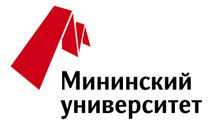 Факультет гуманитарных наук, кафедра русской и зарубежной филологии, НОЦ «Аксиология славянской культуры»603950, Нижний Новгород, ул. Ульянова, 1Тел: +7 (831) 262-20-44 #190e-mail: dzuba_em@mininuniver.ruИНФОРМАЦИОННОЕ ПИСЬМО – приглашение  Международная научно-практическая блог- конференция «Образование на русском языке: проблемы, поиски, перспективы»15 декабря-24 декабря 2020 годаНижний НовгородУВАЖАЕМЫЕ КОЛЛЕГИ!Приглашаем филологов-русистов, преподавателей филологических дисциплин, читаемых на русском языке для иностранных студентов и студентов стран СНГ, преподавателей РКИ средних учебных заведений, гимназий и лицеев, частных учебных заведений, магистрантов соответствующих профилей подготовки принять участие в обсуждении проблем обучения и преподавания русского языка, русской литературы, дисциплин, читаемых на русском языке в иноязычной аудитории.Наша конференция является составной частью программы  курсов открытого образования Мининского университета и реализуется в рамках проекта   Минпросвещения РФ «Организация курсов открытого образования на русском языке или по изучению русского языка как иностранного» в рамках ведомственной целевой программы «Научно-методическое, методическое и кадровое обеспечение обучения русскому языку и языкам народов Российской Федерации» подпрограммы «Совершенствование управление системой образования» государственной программы Российской Федерации «Развитие образования».Цели конференции: осмысление практики преподавания русского языка как иностранного на различных образовательных площадках, в том числе в университетах-партнерах Европы, стран Содружества Независимых Государств и в учебных заведениях РФ; анализ актуальной проблематики в сфере преподавания дисциплин, читаемых на русском языке: русской литературы, истории русского языка, страноведения, теории и технологии преподавания русского языка как иностранного; обмен опытом в области подготовки профессиональных кадров для работы в инокультурной среде на уровне бакалавриата и  магистратурыФорма проведения:  1) пленарное заседание будет проведено в формате zoom-конференции; 2)  конференция будет проведена в формате блогаКаждый участник сможет познакомиться с материалами конференции               Электронный адрес конференции-блога будет обозначен в следующем информационном письме.   Проблемы для обсуждения:1. Специфика подготовки профессиональных кадров в сфере преподавания русского языка как иностранного и дисциплин, читаемых на русском языке.2. Диалог культур: принципы работы в инокультурной аудитории3. Ценностный потенциал русской литературы: актуальная проблематика, виды чтения, виды речевой деятельности.4. Формирование социокультурной компетенции в учебной практике и внеучебной деятельности5. Язык СМИ в практике преподавания РКИ.6. История русского литературного языка в иноязычной аудитории: проблемы и преимущества.7. Русский язык и русская культура на занятиях в негуманитарной студенческой аудитории.8.  Страноведение России: традиционное и новое в преподавании.Тематика конференции: перспективы обучения русскому языку и развития образования на русском языке в странах СНГ и Европе, партнерские программы обучения русскому языку, типы учебных практик по изучению русского языка (частные образовательные заведения, школы, разговорный клуб; летние школы); внеучебная деятельность – культурно-просветительские проекты; практика изучения и преподавания РКИ в современных условиях; научная деятельность в практике работы с иностранными студентами;от методического приема – к технологии преподавания: проектирование элективных курсов в практике преподавания РКИ на уровне магистерской подготовки; функциональная грамматика на занятиях по РКИ; практика проектирования на занятиях по русскому языку на уровне подготовки бакалавра РКИ; аудиовизуальные технологии на занятиях по РКИ: обучение продуктивной речевой деятельности; лингвокультурологический комментарий как эффективная практика по развитию устной и письменной речи; страноведение России, русская литература, современный литературный процесс: как читать, понимать и анализировать тексты русской культуры; дидактический потенциал регионального аспекта в процессе обучения РКИ.Предварительный план мероприятий конференции: - конференция – в формате блога;  - итоговое пленарное заседание – в формате zoom-конференции;  -  подведение итогов конференции. Условия участия в конференции:Для участия в конференции до 10 декабря 2020 г. необходимо представить:1) Сведения об авторе доклада/сообщения:Ф.И.О.______________________________________________________________Страна _____________________________________________________________Город ______________________________________________________________Ученая степень, звание _______________________________________________Должность __________________________________________________________Место работы (учебы), факультет, кафедра (полностью, без сокращений) _____Название доклада_____________________________________________________Почтовый адрес с индексом (домашний или рабочий) _____________________Телефон (факс) _______________________________________________________e-mail ________________________________________________________________Сведения об авторе/авторах отправляются единым файлом с материалом доклада2) Доклад/ сообщение в рамках заявленной проблематики. Материал доклада/сообщения должен соответствовать правилам оформления, предложенным для будущей статьи. Объем материалов от 6 до 8 страниц.В названии файла с материалом доклада/сообщения необходимо указать фамилию автора и (после нижнего подчеркивания) страну проживания Иванов _ Россия.По итогам блог-конференции и рецензирования докладов/сообщений будет опубликован сборник статей международной конференции (планируется размещение в РИНЦ). Публикация материалов в сборнике является бесплатной.Программа конференции будет объявлена до 10 декабря 2020 года.Материалы доклада/сообщения вместе с сопроводительными документами необходимо отправить по следующим электронным адресам:dsjubannov@list.ru – Дзюба Елена Марковнаumarinina@gmail.com – Маринина Юлия Анатольевнаfilcomanka@mail.ru – Комышкова Анна ДмитриевнаТребования к оформлению статей Электронный вариант статьи представляется в формате Microsoft Word, шрифт Times New Roman, кегль 14 (кроме аннотации и ключевых слов), междустрочный интервал 1,5. Параметры страницы: левое поле – 3 см., правое – 2 см., верхнее – 2 см., нижнее – 2 см., без колонтитулов, абзацный отступ – 1,25 см, устанавливается автоматический перенос слов, нумерация страниц не проставляется. В тексте статьи не используется подчеркивание, допускается «жирный» шрифт, курсив и разрядка. Цитаты графически выделяются, если это способствует раскрытию темы статьи.Название статьи и информация об авторе: название статьи (на русском и английском языках) печатается ПРОПИСНЫМИ буквами с выравниванием по центру (шрифт Times New Roman, кегль 14, «жирный»). Следующей строкой печатается фамилия и инициалы автора (шрифт Times New Roman, кегль 12, курсив, выравнивание по правому краю), и строкой ниже (шрифт Times New Roman, кегль 12, курсив, выравнивание по правому краю) город. Если автором статьи является магистрант/студент, то научный руководитель выступает соавтором. Со следующей строки печатается аннотация статьи (на русском и английском языках, кегль 12). Объем аннотации – не более 1000 знаков с пробелами. Следующей строкой печатаются ключевые слова (на русском и английском языках, кегль 12) – не более 10 слов. Интервал между аннотацией и текстом – 2 строки. Объем статьи — не менее 6 страниц в формате настоящих требований.Список литературы приводится после основного текста статьи и оформляется в соответствии с ГОСТом 7.05-2008 «Библиографическая запись. Библиографическое описание. Общие требования и правила составления». Источники в Списке литературы располагаются по алфавиту и нумеруются. Ссылки даются внутри текста в квадратных скобках в соответствии с нумерацией источников и с указанием страницы через запятую [2, 32]. Автоматические сноски не применяются. Если автор считает необходимым привести ряд комментариев, то перед списком литературы необходимо создать раздел, озаглавленный Примечания, где в порядковой очередности будут указаны авторские уточнения или пояснения, обозначенные в тексте статьи одной или несколькими звездочками.Рисунки предоставляются в формате JPEG, TIFF, со сквозной нумерацией арабскими цифрами и поясняющей подрисуночной подписью. Рисунок располагается в тексте после подрисуночной подписи. Диаграммы — в формате Excel. Таблицы — в формате Word. Диаграммы и таблицы должны иметь сквозную нумерацию арабскими цифрами и название. Специальные символы (например, греческие, древнерусские и др. редкие буквы) оформляются в виде картинки или сопровождаются шрифтами с данными символами. Образец оформления статьиИНТЕЛЛЕКТУАЛЬНЫЙ РЕСУРС КАК ФАКТОР ОБЕСПЕЧЕНИЯ НАЦИОНАЛЬНО-КУЛЬТУРНОЙ БЕЗОПАСНОСТИ В УСЛОВИЯХ ПОДГОТОВКИ «ПРЕПОДАВАТЕЛЯ РУССКОГО ЯЗЫКА КАК ИНОСТРАННОГО»INTELLEKT RESOURCE AS FACTOR OF ENSURING NATIONALAND CULTURAL SECURITY IN THE CONDITION OF THE TRAINING COURSE “TEACHER OF RUSSIAN AS FOREIN LANGUAGE”Дзюба Е. М., Латухина А. Л.г. Нижний НовгородАннотация. Целью исследования является анализ способов трансляции национального культурного кода в условиях экспорта образования на русском языке, положенных в основу концепции подготовки преподавателя русского языка как иностранного (РКИ). Национальный культурный код осмысливается авторами статьи как дидактическая единица в условиях создания образовательного ресурса подготовки специалиста в области преподавания РКИ. Анализируется современное состояние экспорта российского образования, в том числе в гуманитарной сфере. Результаты исследования позволяют говорить о необходимости включения в образовательную программу подготовки преподавателя РКИ дисциплин, содержащих национально-культурную специфику, предполагающих проектирование уроков, элективных курсов, и написание квалификационной работы в рамках лингвокультурной и социокультурной, региональной специфики, соотнесенных с основными аксиологическими векторами  жизни российского общества.Abstract.  The aim of the study is to analyze the ways of translating the national cultural code in the context of the export of education in Russian, which form the basis of the concept of training a teacher of Russian as a foreign language (RFL). The national cultural code is interpreted by the authors of the article as a didactic unit in the context of creating an educational resource for training a specialist in the field of teaching RFL. The current state of the export of Russian education is analyzed including the humanitarian sphere. The results of the study suggest the need to include in the educational curriculum for the training of an RFL teacher disciplines that contain ethnic and cultural specifics, implying design of lessons, elective courses, and writing a qualification work within the framework of linguocultural and socio-cultural, regional specifics, correlated with the main axiological vectors of the life of Russian society.Ключевые слова: национальный культурный код, образовательный ресурс, элективный курс, проектирование.Keywords: national cultural code, educational resource, elective course, design.Текст*, Текст, Текст, Текст, Текст, Текст, Текст, Текст, Текст, Текст, Текст, Текст, Текст, Текст, Текст, Текст, Текст, Текст, Текст, Текст, Текст, Текст, Текст, Текст, Текст, Текст, Текст, Текст, Текст, Текст, Текст, Текст, Текст, Текст, Текст, Текст, Текст, Текст, Текст, Текст, Текст. Примечания*Здесь и далее текст драмы цитируется по: Бунин И.А. Антоновские яблоки // Бунин И.А. Собрание сочинений: В 3 т. – М.: Пресса, 1996. – Т.1. – С.304 – 318.Список литературыБродский И.А. Вершина великого треугольника // Звезда. – М., 1996. – №1. – С. 225 – 226.Щукин В.Г. Российский гений просвещения Исследования в области мифопоэтики и истории идей. – М.: РОССПЭН, 2007. – 608с.Агапкина Т. А Символика деревьев в традиционной культуре славян: рябина // Acta Linguistica Petropolitana. Труды института лингвистических исследований. 2010. – Т.1 (VI). – C. 238–253. URL: https://cyberleninka.ru/article/n/simvolika-dereviev-v-traditsionnoy-kulture-slavyan-ryabina/viewer (дата обращения: 12.03.2019).Кулибина Н. В. Адаптировать нельзя понять // Русский язык за рубежом. – 2013. – № 5. – С. 22-30.СОПРОВОДИТЕЛЬНОЕ ПИСЬМОстатьи в сборнике конференции С УВАЖЕНИЕМ, ОРГАНИЗАЦИОННЫЙ КОМИТЕТ КОНФЕРЕНЦИИФамилия – русский языкИмя Отчество (полностью) – русский языкФамилия –  английский языкИмя Отчество – английский языкМесто работы (полностью) – русский языкМесто работы – английский языкЕ-mailУченая степень, звание, должность (полностью) – русский языкSPIN код (при его наличии статья сразу будет привязана к авторскому профилю  в РИНЦ )Название статьи – русский языкНазвание статьи – английский языкАннотация – русский языкАннотация – английский языкУДККлючевые слова– русский языкСписок литературы– русский языкФинансирование (если есть) – например: «Работа выполнена по гранту РФФИ № ….»Контактный телефон